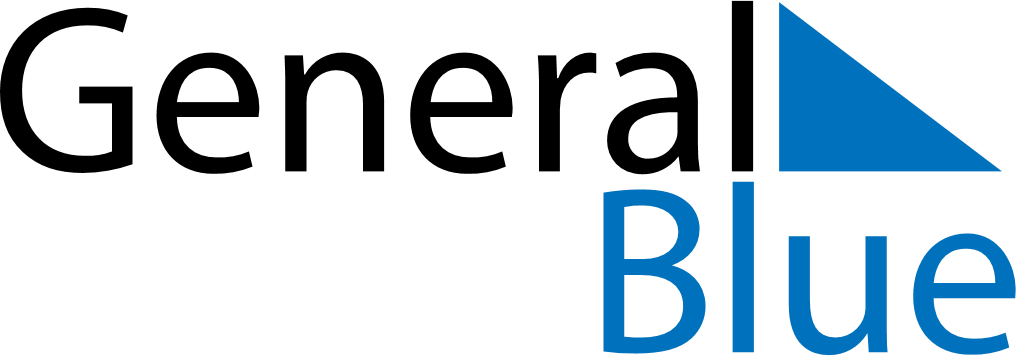 July 2024July 2024July 2024July 2024July 2024July 2024Vormedal, Rogaland, NorwayVormedal, Rogaland, NorwayVormedal, Rogaland, NorwayVormedal, Rogaland, NorwayVormedal, Rogaland, NorwayVormedal, Rogaland, NorwaySunday Monday Tuesday Wednesday Thursday Friday Saturday 1 2 3 4 5 6 Sunrise: 4:28 AM Sunset: 10:57 PM Daylight: 18 hours and 29 minutes. Sunrise: 4:29 AM Sunset: 10:56 PM Daylight: 18 hours and 27 minutes. Sunrise: 4:30 AM Sunset: 10:55 PM Daylight: 18 hours and 25 minutes. Sunrise: 4:31 AM Sunset: 10:54 PM Daylight: 18 hours and 23 minutes. Sunrise: 4:32 AM Sunset: 10:53 PM Daylight: 18 hours and 21 minutes. Sunrise: 4:34 AM Sunset: 10:52 PM Daylight: 18 hours and 18 minutes. 7 8 9 10 11 12 13 Sunrise: 4:35 AM Sunset: 10:51 PM Daylight: 18 hours and 16 minutes. Sunrise: 4:36 AM Sunset: 10:50 PM Daylight: 18 hours and 13 minutes. Sunrise: 4:38 AM Sunset: 10:49 PM Daylight: 18 hours and 10 minutes. Sunrise: 4:40 AM Sunset: 10:48 PM Daylight: 18 hours and 8 minutes. Sunrise: 4:41 AM Sunset: 10:46 PM Daylight: 18 hours and 5 minutes. Sunrise: 4:43 AM Sunset: 10:45 PM Daylight: 18 hours and 2 minutes. Sunrise: 4:45 AM Sunset: 10:43 PM Daylight: 17 hours and 58 minutes. 14 15 16 17 18 19 20 Sunrise: 4:46 AM Sunset: 10:42 PM Daylight: 17 hours and 55 minutes. Sunrise: 4:48 AM Sunset: 10:40 PM Daylight: 17 hours and 52 minutes. Sunrise: 4:50 AM Sunset: 10:39 PM Daylight: 17 hours and 48 minutes. Sunrise: 4:52 AM Sunset: 10:37 PM Daylight: 17 hours and 44 minutes. Sunrise: 4:54 AM Sunset: 10:35 PM Daylight: 17 hours and 41 minutes. Sunrise: 4:56 AM Sunset: 10:33 PM Daylight: 17 hours and 37 minutes. Sunrise: 4:58 AM Sunset: 10:31 PM Daylight: 17 hours and 33 minutes. 21 22 23 24 25 26 27 Sunrise: 5:00 AM Sunset: 10:29 PM Daylight: 17 hours and 29 minutes. Sunrise: 5:02 AM Sunset: 10:27 PM Daylight: 17 hours and 25 minutes. Sunrise: 5:04 AM Sunset: 10:25 PM Daylight: 17 hours and 21 minutes. Sunrise: 5:06 AM Sunset: 10:23 PM Daylight: 17 hours and 17 minutes. Sunrise: 5:08 AM Sunset: 10:21 PM Daylight: 17 hours and 12 minutes. Sunrise: 5:10 AM Sunset: 10:19 PM Daylight: 17 hours and 8 minutes. Sunrise: 5:13 AM Sunset: 10:17 PM Daylight: 17 hours and 4 minutes. 28 29 30 31 Sunrise: 5:15 AM Sunset: 10:15 PM Daylight: 16 hours and 59 minutes. Sunrise: 5:17 AM Sunset: 10:12 PM Daylight: 16 hours and 55 minutes. Sunrise: 5:19 AM Sunset: 10:10 PM Daylight: 16 hours and 50 minutes. Sunrise: 5:22 AM Sunset: 10:08 PM Daylight: 16 hours and 46 minutes. 